MySciLife ecology post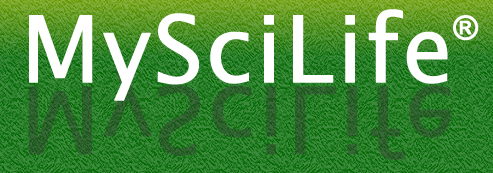 Document directionsMake sure you are logged into Google Docs in Google Chrome.Go to “File” in Google Docs, not your browser.Click on “Make a copy ...”Change the title:Change “Last Name” and “First Name” to your last name and first name.Do not change the keyword (Ecology Post).Go to “Share.”Share the document with the teacher as an editor.Assignment directionsHello, and welcome to Safari Sam’s MySciLife Ecology Excursion. Many of your friends in the MySciLife community need to get to know you better. Select one of the prompts below and complete the graphic organizer in the table provided. Take some risks with your creativity and include accurate information on your identity, biome, and role in that biome. When you are finished, meet with the teacher for approval to post on MySciLife.Prompt choicesEcology resourcesEcology chic: Design a t-shirt with a logo and slogan for your organism and describe how the organism contributes to the environment.Compare and contrast: Find an organism from another biome in the same trophic level as yours and compare and contrast your organism with it. Home sweet biome: If your organism could move to any other biome, which would it choose and how would it survive, if it could? Constructively comment on at least two other students’ posts in MySciLife.To-do: In terms of ecology, if your organism were to create a to-do list or agenda for one full day, what tasks would be on it? Q and A: Interview an organism at another trophic level in any biome. Think of five or six interview questions. Post the questions and the other organism’s replies in a presentation. Come on down! If your organism could be on any TV game show or series, which would it be and why?Tool timeWhat tool are you going to use to present your information? Have fun and be creative!Google SlidesPreziGlogsterMyBrainSharkAnimotoStupeflixThinglinkFotobabbleTech “GPS”Organize your information below. The teacher will approve the information before you integrate it into the presentation tool of your choice. When you’re finished, you will post a link to your final product in our class’s online group before posting to MySciLife. Organism name:Prompt choice number and title:Tool of choice and why you are choosing it:Prompt information: AssessmentCategoriesAdvanced4 pointsProficient3 pointsDeveloping2 pointsBeginning1 pointTaking risksActively seeks out and follows through on untested and potentially risky approaches to the final product.Incorporates new approaches to the final product. Considers new approaches without going beyond the guidelines of the assignment. Stays strictly within the guidelines of the assignment.Innovative and creative thinkingExtends a unique idea, question, format, or product to create new knowledge or knowledge that crosses boundaries. Creates a unique idea, question, format, or product. Experiments with creating unique idea, question, format, or product. Reformulates a collection of available ideas. Content accuracy and application(worth double the points)Accurately provides information on the organism’s identity and its biome while connecting concepts beyond definitions. Accurately provides information on the organism’s identity and its biome without applying concepts more broadly. Provides information on the organism’s identity and its biome.Provides inaccurate information.